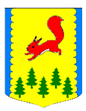 КРАСНОЯРСКИЙ КРАЙПИРОВСКИЙ МУНИЦИПАЛЬНЫЙ ОКРУГПИРОВСКИЙ ОКРУЖНОЙ СОВЕТ ДЕПУТАТОВРЕШЕНИЕОб утверждении структуры Пировскогоокружного Совета депутатовВ соответствии со ст.35 Федерального Закона от 06.10.2003 года № 131-ФЗ «Об общих принципах организации местного самоуправления в Российской Федерации», Законом Красноярского  края от 27.12.2005 года № 17-4354 «О реестре должностей муниципальной службы», Пировский окружной Совет депутатов РЕШИЛ:1.Утвердить структуру Пировского окружного Совета депутатов согласно приложения.Контроль за исполнением настоящего решения оставляю за собой.	3. Решение вступает в силу со дня следующего за днем его принятия.Председатель Пировского окружного Совета депутатов     					     Г.И. КостыгинаСтруктура Пировского окружного Совета депутатов 19.11.2020с. Пировское     № 4-32р№ 4-32рПриложение  к решению Пировского окружного Совета депутатов от  19.11.2020 № 4-32рПредседатель окружного Совета депутатовАппарат СоветаКонтрольно-счетный орган Заместитель председателя окружного Совета депутатовПостоянные комиссии окружного Совета депутатовКомиссия по бюджетной, налоговой, экономической политике, земельным, имущественным отношениям и правоохранительной деятельностиКомиссия по социальной политике и вопросам местного самоуправленияКомиссия по вопросам жизнеобеспечения, благоустройства, сельского и лесного хозяйства